Document de liaisonMerci de bien vouloir demander à la personne orientée d’apporter tous les documents relatifs à son parcours linguistique antérieur (Bilans d’action de formation, CAI/CIR, etc.)Avec le soutien du CGET, de Rennes Métropole et de la Ville de Rennes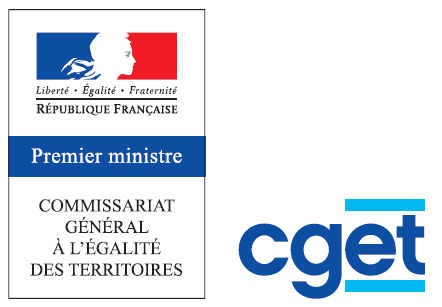 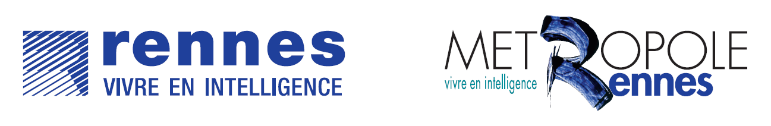 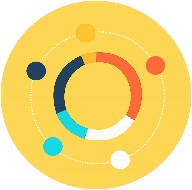 Plateforme d’évaluation et d’orientation linguistique 06.11.94.35.25		plateforme.langueetcom@gmail.com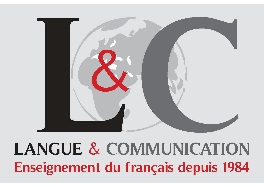 Rendez-vous avec la PlateformeRendez-vous avec la PlateformeDate :      Heure :Lieu de permanence : Lieu de permanence : PrescripteurNOM, Prénom :		Organisme :		Adresse E-mail :	Téléphone :		Informations sur la personne orientéeInformations sur la personne orientéeInformations sur la personne orientéeNOM : Prénom :Sexe : F MDate de naissance :Nationalité :Nationalité :N° identifiant Pôle Emploi :Téléphone :Téléphone :Adresse : Adresse : Adresse : Statut économique : salarié  demandeur d’emploi indemnisé demandeur d’emploi non indemnisé bénéficiaire RSA Socle aucunStatut économique : salarié  demandeur d’emploi indemnisé demandeur d’emploi non indemnisé bénéficiaire RSA Socle aucunStatut économique : salarié  demandeur d’emploi indemnisé demandeur d’emploi non indemnisé bénéficiaire RSA Socle aucunActuellement inscrit dans un atelier de français :  Oui   Non Actuellement inscrit dans un atelier de français :  Oui   Non Actuellement inscrit dans un atelier de français :  Oui   Non Si oui, précisez le nom de la structure et le niveau de l’atelier :Si oui, précisez le nom de la structure et le niveau de l’atelier :Si oui, précisez le nom de la structure et le niveau de l’atelier :Précisez le(s) objectif(s) / le(s) projet(s) de la personne :(pour le projet professionnel, merci d’indiquer si celui-ci a été validé/confirmé)Précisez le(s) objectif(s) / le(s) projet(s) de la personne :(pour le projet professionnel, merci d’indiquer si celui-ci a été validé/confirmé)Précisez le(s) objectif(s) / le(s) projet(s) de la personne :(pour le projet professionnel, merci d’indiquer si celui-ci a été validé/confirmé)